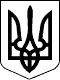 ВЕЛИКОСЕВЕРИНІВСЬКА СІЛЬСЬКА РАДА
КРОПИВНИЦЬКОГО РАЙОНУ КІРОВОГРАДСЬКОЇ ОБЛАСТІДРУГА СЕСІЯ ВОСЬМОГО СКЛИКАННЯРІШЕННЯвід «__»  грудня 2020 року                                                                №___с.ВеликаСеверинкаПро затвердження програми економічного і соціального розвитку Великосеверинівської сільської ради на 2021-2023 рокиВідповідно до Закону України "Про засади державної регіональної політики" , Закону України "Про державне прогнозування та розроблення програм економічного і соціального розвитку України", постанови Кабінету Міністрів України від 26 квітня 2003 року № 621 (із змінами і доповненнями),СІЛЬСЬКА РАДА ВИРІШИЛА:1.Затвердити Програму економічного і соціального розвитку Великосеверинівської сільської ради на 2021-2023 роки (далі – Програма), що додається.2.Рекомендувати виконавчому комітету Великосеверинівської сільської ради розробити механізм реалізації завдань Програми та внесення у разі необхідності, пропозицій щодо доповнень, змін до неї з урахуванням впровадження змін у законодавчих і нормативно-правових актах держави.3.Контроль за виконанням даного рішення покласти на постійні комісії з питань планування, фінансів, бюджету, соціально-економічного розвитку  та інвестицій та з питань освіти, фізичного виховання, культури, охорони здоров’я та соціального захисту.Сільський голова						Сергій ЛЕВЧЕНКОДодаток № 1 Рішення Великосеверинівської сільської ради від «__» грудня 2020 року № ___ПРОГРАМАекономічного і соціального розвиткуВеликосеверинівської сільської ради на 2020 рікЗАГАЛЬНІ ПОЛОЖЕННЯ Програма економічного і соціального розвитку Великосеверинівської сільської ради на 2021 рік (далі – Програма) розроблена відповідно до Конституції України (ст. 119), законів України «Про засади державної регіональної політики», «Про державне прогнозування та розроблення програм економічного і соціального розвитку України», постанови Кабінету Міністрів України від 26 квітня 2003 року № 621 «Про розроблення прогнозних і програмних документів економічного і соціального розвитку та складання проекту державного бюджету» (із змінами і доповненнями), 
на основі положень стратегічного плану розвитку Великосеверинівської громади на період 2018-2022 року, затвердженої рішенням Великосеверинівської сільської ради від 05 грудня 2018 року №696.І.Мета програмиОсновною метою є поліпшення добробуту населення громади, створення сприятливих умов для стабільного, ефективного та конкурентоспроможного  аграрного сектору громади, розвиток та підтримка підприємництва, покращення стану дорожнього покриття, впровадження енергозберігаючих технологій на об’єктах комунальної сфери громади. ІІ. Пріоритети розвитку Великосеверинівської сільської територіальної громадиЗабезпечення зростання дохідної частини бюджету Великосеверинівської сільської територіальної громади та підвищення ефективності використання бюджетних коштів.Підвищення рівня енергозбереження та ефективності використання енергоресурсів у всіх сферах господарювання.Ефективне використання земельних ресурсів громади та об’єктів комунальної власності громади.Сприяння створенню привабливого інвестиційного клімату територіальної громади шляхом реалізації інвестиційних проектів, спрямованих на соціально-економічний розвиток. Покращення санітарно-екологічного стану та благоустрою у Великосеверинівській сільській територіальній громаді.Забезпечення функціонування соціальної та гуманітарної сфери на рівні державних стандартів, подальший розвиток дошкільної, загальної середньої та позашкільної освіти.Сприяння розвитку малого та середнього підприємництва, приватної ініціативи.ІІІ. Шляхи досягнення та основні заходи(завдання) щодо реалізації пріоритетів________________________________________________________________Фінансування передбачене Планом заходів буде здійснюватися за рахунок коштів підприємств, бюджету Великосеверинівської сільської територіальної громади, інвесторів, а також коштів державного бюджету, що спрямовуються на реалізацію державних цільових програм, та інших джерел не заборонених чинним законодавством.Контроль за виконанням Програми здійснюється виконавчим комітетом Великосеверинівської сільської ради.Основними формами контролю за реалізацією завдань, інвестиційних проектів, соціальних заходів та основних показників Програми будуть:щоквартальна звітність структурних підрозділів Великосеверинівської сільської ради про стан виконання відповідних розділів Програми на засіданні виконавчого комітету;щоквартальне проведення моніторингу та надання узагальненої звітності про хід реалізації Програми депутатському корпусу; висвітлення ходу реалізації Програми на сайті Великосеверинівської сільської ради.№ з/пНазва та зміст основних завдань і заходів програмиЗаходи202120222023Житлово-комунальне господарство Житлово-комунальне господарство Житлово-комунальне господарство Житлово-комунальне господарство Житлово-комунальне господарство Житлово-комунальне господарство 1Реалізація програми «Питна вода Великосеверинівської сільської ради" на 2021-2023 роки»Будівництво водопровідних мереж централізованого водопостачання споживачів с. Підгайці (з урахуванням виготовлення ПКД); Капітальний ремонт водопровідних мереж централізованого водопостачання споживачів с. Високі Байраки (з урахуванням виготовлення ПКД); Капітальний ремонт водопровідних мереж централізованого водопостачання споживачів с. Созонівка (з урахуванням виготовлення ПКД);Обладнання пожежних гідрантів на мережах водопостачання в с. Підгайці; Обладнання пожежних гідрантів на мережах водопостачання в с. Созонівка;Капітальний ремонт очисних споруд с. Созонівка (з урахуванням виготовлення ПКД); Встановлення очисних споруд каналізації для школи та дитячого садочку в с. Велика Северинка;Встановлення та обслуговування фільтрів очищення води в школі та дитячому садочку в с. Велика Северинка, с. Високі Байраки с. Созонівка та с.Оситняжка.640,0650,0660,02Реалізація програми "Благоустрій  Великосеверинівської сільської ради" на 2021-2023 рокиРемонт доріг комунальної власності та встановлення дорожніх знаків; Реконструкція мереж вуличного освітлення;Ремонт, очищення та впорядкування колодязів загального користування2000,02500,03000,0Природоохоронні заходи Природоохоронні заходи Природоохоронні заходи Природоохоронні заходи Природоохоронні заходи Природоохоронні заходи 3Заходи щодо відновлення і підтримання сприятливого гідрологічного режиму та санітарного стану р. Мамайка на території Великосеверинівської сільської ради Кропивницького району Кіровоградської області (з виготовленням  проектно-кошторисної документації)Забезпечення охорони цінних природних комплексів, відновлення екологічної рівноваги в екосистемі та покращення  екологічного стану. визначення порядку здійснення заходів збереження, відтворення, регулювання чисельності риб та інших водних живих ресурсів.50,03450,02000,0Інше Інше Інше Інше Інше Інше 4Реалізації  місцевої програми " Програма розвитку земельних Відносин на території Великосеверинівської сільської ради  на  2021 – 2023 роки" Проведення нормативної грошової оцінки землі (Підгайці, Велика Северинка, Оситняжка, Лозуватка, Високі Байраки, Андросове, Червоний кут, Рожнятівка, Петрове, Кандаурове, Созонівка ) Виготовлення (оновлення) генеральних планів (Лозуватка, Високі Байраки, Андросове, Червоний кут, Рожнятівка, Петрове, Кандаурове, Созонівка) Встановлення детальних планів територій під об’єкти інфраструктури1500,01350,001150,0СпортСпортСпортСпортСпортСпорт5Проведення реконструкції та капітального ремонту спортивного стадіону "Юніор", с. Велика Северинка, як осередку здорового способу життя для всієї громади.6Нове будівництво міні-футбольного поля зі штучним покриттям в населених пунктах Підгайці, Оситняжка, Високі Байраки,  Созонівка600,0700,0800,0Культура Культура Культура Культура Культура Культура 7Реконструкція будинку культури в с. Підгайці.3000,050,0100,08Капітальний ремонт Великосеверинівської філії ЦКД1000,0500,0500,09Капітальний ремонт Созонівського СБК500,0500,0500,0ОсвітаОсвітаОсвітаОсвітаОсвітаОсвіта10Придбання інтерактивного обладнання для всіх навчальних закладів громади200,0200,0300,011Капітальний ремонт Созонівського  НВК1300,0100,0100,0Охорона здоров’яОхорона здоров’яОхорона здоров’яОхорона здоров’яОхорона здоров’яОхорона здоров’я12Придбання медичного обладнання за рахунок грантів та МТД, для сучасної діагностики та лікування захворювань із впровадженням нових медичних технологій.Програма підтримки закладів охорони здоров’я, які знаходяться на території Великосеверинівської сільської ради на 2021-2023 роки600,0600,0600,0